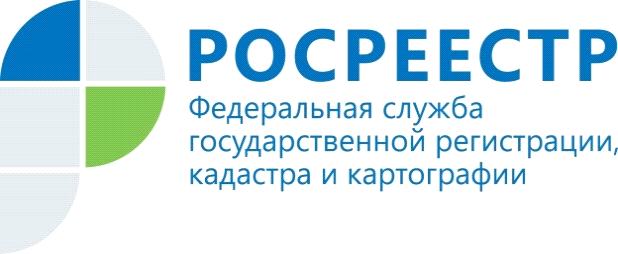 «Горячая линия»: вопросы государственного кадастрового учета и государственной регистрации прав на земельные участки28 июля (среда) с 11.00 до 12.00 в Управлении Росреестра по Красноярскому краю будет работать «горячая телефонная линия» по вопросам государственного кадастрового учета и государственной регистрации прав на земельные участки.В ходе «горячей линии» жители края смогут получить ответы на вопросы:Какой порядок и какие документы необходимы для того, чтобы поставить земельный участок на кадастровый учет и оформить право собственности при разделе, объединении и перераспределении земельного участка? Для чего устанавливать границы земельного участка (межевание)?Как зарегистрировать земельный участок в упрощенном порядке?Что делать, если земля под домом не оформлена?С чего начать оформление земельного участка в собственность?На эти и другие вопросы ответят специалисты отдела экстерриториальной регистрации,  регистрации земельных участков, регистрации ограничений (обременений) Управления Росреестра по Красноярскому краю.Телефон «горячей линии»: (391) 226-55-13Анонс подготовлен Управлением Росреестра по Красноярскому краюКонтакты для СМИ:тел.: (391)2-226-756е-mail: pressa@r24.rosreestr.ru«ВКонтакте» http://vk.com/to24.rosreestr«Instagram»:rosreestr_krsk24